SF FAX #  (916) 452-1591DEAN COST # (916) 737-5012 Frosh/Soph Dance — Guest Pass RequestMay 5, 2017Completed Guest Pass Request due Tuesday, May 2nd, 2017LATE REQUESTS WILL NOT BE ACCEPTEDStudents and their guests must abide by the following regulations:Guest must be at least enrolled in 9th grade, but no older than 20 years of age.Student must enter with her guest.Guest must show a current student body photo I.D. from the school in which he is enrolled.Guests who do not attend high school must show a valid photo I.D.St. Francis High School student is responsible for the behavior and demeanor of her guest.Guest must abide by all rules of St. Francis High School.  See Student-Parent Handbook.Students are subject to having their belongings inspected and testing for a controlled substance will be administered randomly.Guest must be male.St. Francis students with outstanding detentions will not be admitted to the dance.The following information will be verified for accuracy.  Any false information or forged signatures will result in denied attendance to the dance.  The St. Francis High School student may face further disciplinary action.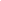 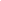 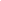 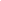 